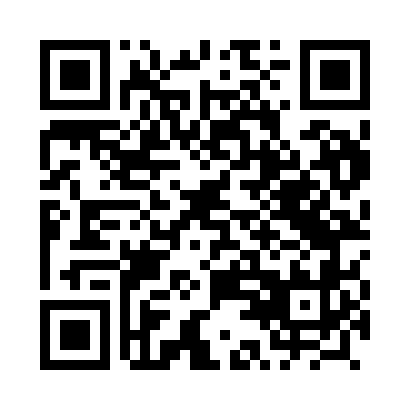 Prayer times for Borowek, PolandMon 1 Apr 2024 - Tue 30 Apr 2024High Latitude Method: Angle Based RulePrayer Calculation Method: Muslim World LeagueAsar Calculation Method: HanafiPrayer times provided by https://www.salahtimes.comDateDayFajrSunriseDhuhrAsrMaghribIsha1Mon4:076:0712:375:047:089:012Tue4:046:0512:375:057:099:033Wed4:016:0312:365:067:119:054Thu3:586:0012:365:087:139:085Fri3:555:5812:365:097:159:106Sat3:525:5612:365:107:169:127Sun3:495:5412:355:117:189:158Mon3:465:5112:355:127:209:179Tue3:435:4912:355:147:219:1910Wed3:405:4712:355:157:239:2211Thu3:375:4512:345:167:259:2412Fri3:345:4212:345:177:279:2713Sat3:315:4012:345:187:289:2914Sun3:285:3812:345:207:309:3215Mon3:245:3612:335:217:329:3516Tue3:215:3412:335:227:339:3717Wed3:185:3112:335:237:359:4018Thu3:155:2912:335:247:379:4219Fri3:115:2712:325:257:399:4520Sat3:085:2512:325:267:409:4821Sun3:055:2312:325:277:429:5122Mon3:015:2112:325:297:449:5423Tue2:585:1912:325:307:459:5624Wed2:555:1712:315:317:479:5925Thu2:515:1512:315:327:4910:0226Fri2:485:1312:315:337:5010:0527Sat2:445:1112:315:347:5210:0828Sun2:405:0912:315:357:5410:1129Mon2:375:0712:315:367:5610:1530Tue2:335:0512:305:377:5710:18